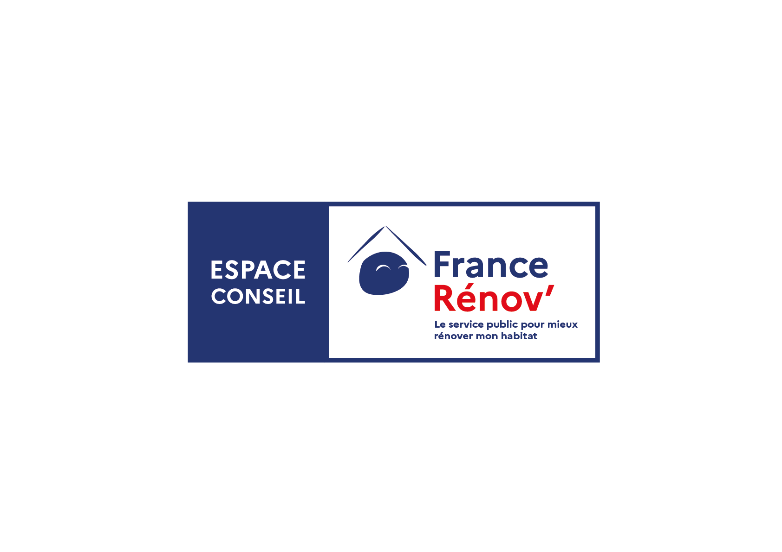 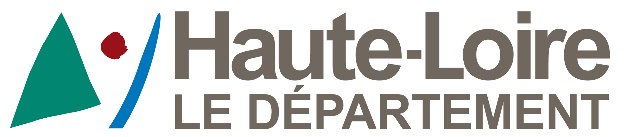 L'Espace Conseil France Rénov' mis en œuvre par le Département de la Haute-Loire propose un service public d'information et de conseils pour tous les projets de rénovation énergétique. Cela s'adresse à tous : propriétaires, locataires ou syndicats de copropriétaires. Les informations et les conseils délivrés sont neutres, gratuits et personnalisés. Ils visent à aider les ménages à élaborer un projet de rénovation performant, à mobiliser les aides financières publiques ou privées ainsi qu'à les orienter vers des professionnels compétents tout au long du projet.Pour bénéficier d'une première information, le numéro de téléphone à composer est le :04 43 07 11 30Les conseillers France Rénov' répondront à vos questions, ou pourront vous fixer un rendez-vous pour un conseil personnalisé. Les rendez-vous de conseils personnalisés se déroulent soit au sein de la Maison départementale de l'Habitat, située à Chadrac, soit sur les lieux de permanences de votre communauté de communes.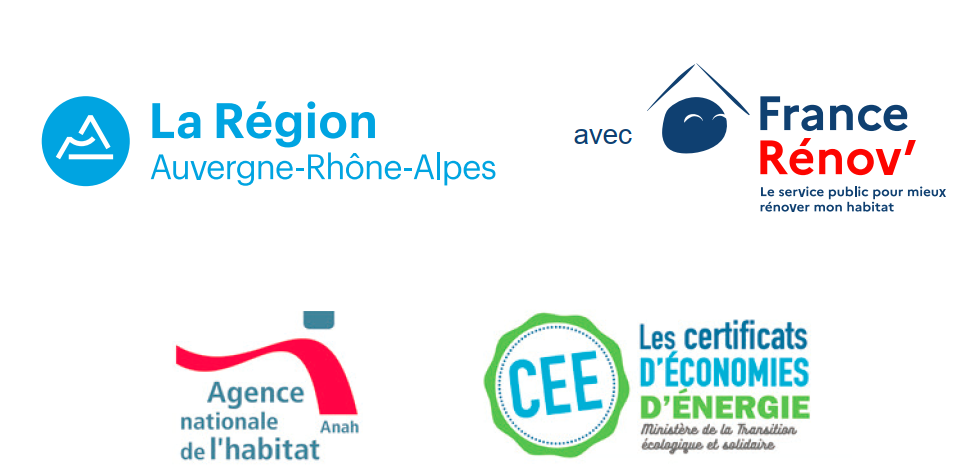 